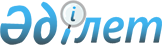 "2011-2013 жылдарға арналған облыстық бюджет туралы" Қызылорда облыстық мәслихатының 2010 жылғы 13 желтоқсандағы N 261 шешіміне өзгерістер мен толықтырулар енгізу туралы
					
			Күшін жойған
			
			
		
					Қызылорда облыстық мәслихатының 2011 жылғы 05 қыркүйектегі N 307 шешімі. Қызылорда облысының Әділет департаментінде 2011 жылы 15 қыркүйекте N 4276 тіркелді. Күші жойылды - Қызылорда облыстық мәслихатының 2011 жылғы 06 желтоқсандағы N 330 шешімімен      Ескерту. Күші жойылды - Қызылорда облыстық мәслихатының 2011.12.06 N 330 шешімімен.       РҚАО ескертпесі:

      Мәтінде авторлық орфография және пунктуация сақталған.

      Қазақстан Республикасының 2008 жылғы 4 желтоқсандағы Бюджет кодексіне, "Қазақстан Республикасындағы жергілікті мемлекеттік басқару және өзін-өзі басқару туралы" 2001 жылғы 23 қаңтардағы Қазақстан Республикасы Заңының 6-бабының 1-тармағының 1)тармақшасына, "2011-2013 жылдарға арналған республикалық бюджет туралы" Қазақстан Республикасының Заңын іске асыру туралы" Қазақстан Республикасы Үкіметінің 2010 жылғы 13 желтоқсандағы N 1350 қаулысына өзгерістер мен толықтырулар енгізу туралы" Қазақстан Республикасы Үкіметінің 2011 жылғы 28 шілдедегі N 871 қаулысына сәйкес Қызылорда облыстық мәслихаты ШЕШІМ ЕТЕДІ:



      1. "2011-2013 жылдарға арналған облыстық бюджет туралы" Қызылорда облыстық мәслихатының 2010 жылғы 13 желтоқсандағы N 261 шешіміне (нормативтік құқықтық актілердің мемлекеттік тіркеу Тізілімінде 4262 нөмірімен тіркелген, облыстық "Сыр бойы" газетінің 2011 жылғы 13 қаңтардағы 6-7 санында жарияланған) мынадай өзгерістер мен толықтырулар енгізілсін:



      1-тармақта:

      1) тармақшадағы:

      "96 929 471" деген сандар "96 958 085" деген сандармен ауыстырылсын;

      "89 312 348" деген сандар "89 340 962" деген сандармен ауыстырылсын;

      2) тармақшадағы:

      "97 867 913" деген сандар "97 896 527" деген сандармен ауыстырылсын;



      мынадай мазмұндағы 8-2-тармақпен толықтырылсын:

      "8-2. Облыстық тексеру комиссиясының құрылуына байланысты аудандар мен Қызылорда қаласы бюджеттерінен 13 902 мың теңге трансферттер түсімінің қаралғаны ескерілсін;

      аудандар және Қызылорда қаласы бюджеттерінен трансферттер түсімінің сомасының бөлінісі Қызылорда облысы әкімдігінің қаулысы негізінде анықталады;



      аталған шешімнің 1-қосымшасындағы:

      "1. Кірістер" жолындағы "96 929 471" деген сандар "96 958 085" деген сандармен ауыстырылсын;

      "4. Трансферттердің түсімдері" санатындағы "89 312 348" деген сандар "89 340 962" деген сандармен ауыстырылсын;

      "1. Төмен тұрған мемлекеттік басқару органдарынан түсетін трансферттер" сыныбындағы "277 533" деген сандар "291 435" деген сандармен ауыстырылсын;

      "2. Аудандық (қалалық) бюджеттерден трансферттер" ішкі сыныбындағы "277 533" деген сандар "291 435" деген сандармен ауыстырылсын;

      "2. Мемлекеттiк басқарудың жоғары тұрған органдарынан түсетiн трансферттер" ішкі сыныбындағы "89 034 815" деген сандар "89 049 527" деген сандармен ауыстырылсын;

      "1. Республикалық бюджеттен түсетін трансферттер" ішкі сыныбындағы "89 034 815" деген сандар "89 049 527" деген сандармен ауыстырылсын;

      "2. Шығындар" жолындағы "97 867 913" деген сандар "97 896 527" деген сандармен ауыстырылсын;

      "Жалпы сипаттағы мемлекеттік қызметтер" 01 функциональдық тобы жолындағы "1 442 994" деген сандар "1 456 896" деген сандармен ауыстырылсын;

      "Облыс мәслихатының аппараты" 110 – бюджеттік бағдарлама әкімшісі жолындағы "116 448" деген сандар "110 820" деген сандармен ауыстырылсын;

      "Облыс мәслихатының қызметін қамтамасыз ету жөніндегі қызметтер" 001-бюджеттік бағдарламасы жолындағы "67 630" деген сандар "62 002" деген сандармен ауыстырылсын;

      мынадай мазмұндағы 001, 003 бюджеттік бағдарламалары бар 282 бюджеттік бағдарлама әкімшісімен толықтырылсын:      "Қоғамдық тәртіп, қауіпсіздік, құқықтық, сот, қылмыстық-атқару қызметі" 03-функционалдық тобындағы "3 901 407" деген сандар "3 916 119" деген сандармен ауыстырылсын;

      "Облыстық бюджеттен қаржыландырылатын атқарушы ішкі істер органы" 252 - бюджеттік бағдарлама әкімшісі жолындағы "3 584 153" деген сандар "3 598 865" деген сандармен ауыстырылсын;

      019 "Көші-кон полициясының қосымша штаттық санын материалдық-техникалық жарақтандыру және ұстау, оралмандарды құжаттандыру" бюджеттік бағдарламасы мынадай мазмұндағы жаңа редакцияда жазылсын:      

      2. Осы шешім 2011 жылғы 1 қаңтардан бастап қолданысқа енгізіледі және ресми жариялауға жатады.      Қызылорда облыстық

      мәслихатының кезектен тыс

      ХХХХІІІ сессиясының төрағасы              А. Қозбақов      Қызылорда облыстық

      мәслихатының хатшысы                     Н. Құдайбергенов 
					© 2012. Қазақстан Республикасы Әділет министрлігінің «Қазақстан Республикасының Заңнама және құқықтық ақпарат институты» ШЖҚ РМК
				282Облыстың тексеру комиссиясы19 530001Облыстың тексеру комиссиясының қызметін қамтамасыз ету бойынша көрсетілетін қызметтер16 733003Мемлекеттік органдардың күрделі шығыстары2 797019Көші-кон полициясының қосымша штат санын ұстау және материалдық - техникалық жарақтандыру22 375